graduate COMMITTEE 
curriculum PROPOSAL FORM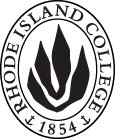 Cover page						Scroll over blue text to see further instructionsC. Program Proposals
D. SignaturesChanges that directly impact more than one department/program MUST have the signatures of all relevant department chairs, program directors, and relevant dean (e.g. when creating/revising a program using courses from other departments/programs). Proposals that do not have appropriate approval signatures will not be considered. Type in name of person signing and their position/affiliation.Send electronic files of this proposal and accompanying catalog copy to graduatecommittee@ric.edu and a printed or electronic signature copy of this form to the current Chair of Graduate Committee. Check Graduate Committee website for due dates.D.1. Approvals:   required from programs/departments/deans who originate the proposal.  may include multiple departments, e.g., for joint/interdisciplinary prposals. D.2. Acknowledgements: REQUIRED from OTHER PROGRAMS/DEPARTMENTS IMPACTED BY THE PROPOSAL. SIGNATURE DOES NOT INDICATE APPROVAL, ONLY AWARENESS THAT THE PROPOSAL IS BEING SUBMITTED.  List all other programs and departments affected by this proposal.  Signatures from these departments are required in the signature section. CONCERNS SHOULD BE BROUGHT TO THE GRADUATE COMMITTEE MEETING FOR DISCUSSION. A.1. Course or programPost- Baccalaureate Doctor of Nursing Practice Program With Specalizatoin in nurse anesthesiaPost- Baccalaureate Doctor of Nursing Practice Program With Specalizatoin in nurse anesthesiaPost- Baccalaureate Doctor of Nursing Practice Program With Specalizatoin in nurse anesthesiaPost- Baccalaureate Doctor of Nursing Practice Program With Specalizatoin in nurse anesthesiaPost- Baccalaureate Doctor of Nursing Practice Program With Specalizatoin in nurse anesthesiaReplacing A.2. Proposal typeProgram:  creation | Program:  creation | Program:  creation | Program:  creation | Program:  creation | A.3. OriginatorJustin DiLiberoJustin DiLiberoHome departmentGraduate NursingHome departmentGraduate NursingA.4. Rationale/ContextThe purpose of this proposal is to develop the Doctor of Nursing Practice with Specialization in Nurse Anesthesia Program.The development of this BSN to DNP program with Specialization in Nurse Anesthesia (NA) is necessary in order for the Rhode Island College School of Nursing to continue to offer a NA program. This is because the Council on Accreditation (COA) which is the accrediting body for NA programs has implemented a requirement that as of January 2022, all students entering an NA program must be admitted to a doctoral level program.As of January 2022, we will no longer be able to offer our current MSN level NA program. This BSN to DNP program with a Specialization in Nurse Anesthesia is being developed to meet the requirements for accreditation. In addition, the American Association of Colleges of Nursing as well as other advanced practice nursing professional organizations including the National Association of Nurse Practitioner Faculties, and the National Association of Clinical Nurse Specialists are endorsing the DNP for entry into practice likely necessitating the transition of the current RICSON programs to the doctoral level in the future. For this reason, the development of the post-baccalaureate DNP program is proposed. The Specialization in Nurse Anesthesia being offered is the only option in this program at this time, with the addition of future options anticipated.The purpose of this proposal is to develop the Doctor of Nursing Practice with Specialization in Nurse Anesthesia Program.The development of this BSN to DNP program with Specialization in Nurse Anesthesia (NA) is necessary in order for the Rhode Island College School of Nursing to continue to offer a NA program. This is because the Council on Accreditation (COA) which is the accrediting body for NA programs has implemented a requirement that as of January 2022, all students entering an NA program must be admitted to a doctoral level program.As of January 2022, we will no longer be able to offer our current MSN level NA program. This BSN to DNP program with a Specialization in Nurse Anesthesia is being developed to meet the requirements for accreditation. In addition, the American Association of Colleges of Nursing as well as other advanced practice nursing professional organizations including the National Association of Nurse Practitioner Faculties, and the National Association of Clinical Nurse Specialists are endorsing the DNP for entry into practice likely necessitating the transition of the current RICSON programs to the doctoral level in the future. For this reason, the development of the post-baccalaureate DNP program is proposed. The Specialization in Nurse Anesthesia being offered is the only option in this program at this time, with the addition of future options anticipated.The purpose of this proposal is to develop the Doctor of Nursing Practice with Specialization in Nurse Anesthesia Program.The development of this BSN to DNP program with Specialization in Nurse Anesthesia (NA) is necessary in order for the Rhode Island College School of Nursing to continue to offer a NA program. This is because the Council on Accreditation (COA) which is the accrediting body for NA programs has implemented a requirement that as of January 2022, all students entering an NA program must be admitted to a doctoral level program.As of January 2022, we will no longer be able to offer our current MSN level NA program. This BSN to DNP program with a Specialization in Nurse Anesthesia is being developed to meet the requirements for accreditation. In addition, the American Association of Colleges of Nursing as well as other advanced practice nursing professional organizations including the National Association of Nurse Practitioner Faculties, and the National Association of Clinical Nurse Specialists are endorsing the DNP for entry into practice likely necessitating the transition of the current RICSON programs to the doctoral level in the future. For this reason, the development of the post-baccalaureate DNP program is proposed. The Specialization in Nurse Anesthesia being offered is the only option in this program at this time, with the addition of future options anticipated.The purpose of this proposal is to develop the Doctor of Nursing Practice with Specialization in Nurse Anesthesia Program.The development of this BSN to DNP program with Specialization in Nurse Anesthesia (NA) is necessary in order for the Rhode Island College School of Nursing to continue to offer a NA program. This is because the Council on Accreditation (COA) which is the accrediting body for NA programs has implemented a requirement that as of January 2022, all students entering an NA program must be admitted to a doctoral level program.As of January 2022, we will no longer be able to offer our current MSN level NA program. This BSN to DNP program with a Specialization in Nurse Anesthesia is being developed to meet the requirements for accreditation. In addition, the American Association of Colleges of Nursing as well as other advanced practice nursing professional organizations including the National Association of Nurse Practitioner Faculties, and the National Association of Clinical Nurse Specialists are endorsing the DNP for entry into practice likely necessitating the transition of the current RICSON programs to the doctoral level in the future. For this reason, the development of the post-baccalaureate DNP program is proposed. The Specialization in Nurse Anesthesia being offered is the only option in this program at this time, with the addition of future options anticipated.The purpose of this proposal is to develop the Doctor of Nursing Practice with Specialization in Nurse Anesthesia Program.The development of this BSN to DNP program with Specialization in Nurse Anesthesia (NA) is necessary in order for the Rhode Island College School of Nursing to continue to offer a NA program. This is because the Council on Accreditation (COA) which is the accrediting body for NA programs has implemented a requirement that as of January 2022, all students entering an NA program must be admitted to a doctoral level program.As of January 2022, we will no longer be able to offer our current MSN level NA program. This BSN to DNP program with a Specialization in Nurse Anesthesia is being developed to meet the requirements for accreditation. In addition, the American Association of Colleges of Nursing as well as other advanced practice nursing professional organizations including the National Association of Nurse Practitioner Faculties, and the National Association of Clinical Nurse Specialists are endorsing the DNP for entry into practice likely necessitating the transition of the current RICSON programs to the doctoral level in the future. For this reason, the development of the post-baccalaureate DNP program is proposed. The Specialization in Nurse Anesthesia being offered is the only option in this program at this time, with the addition of future options anticipated.The purpose of this proposal is to develop the Doctor of Nursing Practice with Specialization in Nurse Anesthesia Program.The development of this BSN to DNP program with Specialization in Nurse Anesthesia (NA) is necessary in order for the Rhode Island College School of Nursing to continue to offer a NA program. This is because the Council on Accreditation (COA) which is the accrediting body for NA programs has implemented a requirement that as of January 2022, all students entering an NA program must be admitted to a doctoral level program.As of January 2022, we will no longer be able to offer our current MSN level NA program. This BSN to DNP program with a Specialization in Nurse Anesthesia is being developed to meet the requirements for accreditation. In addition, the American Association of Colleges of Nursing as well as other advanced practice nursing professional organizations including the National Association of Nurse Practitioner Faculties, and the National Association of Clinical Nurse Specialists are endorsing the DNP for entry into practice likely necessitating the transition of the current RICSON programs to the doctoral level in the future. For this reason, the development of the post-baccalaureate DNP program is proposed. The Specialization in Nurse Anesthesia being offered is the only option in this program at this time, with the addition of future options anticipated.A.5. Student impactThe BSN to DNP program with a specialization in Nurse Anesthesia education will be a 90-credit program. This is highly competitive with other programs. Currently there are consistently more applicants than there are seats in the program in our current MSN level program. The 90 credit DNP level program will be an increase in credit load from the current 56 credit MSN level program. The requirements for doctoral level NA programs are being implemented at the national level. The proposed program is designed to meet accreditation requirements, provide the highest quality of education, remain highly competitive with other programs, and minimize student impact. The BSN to DNP program with a specialization in Nurse Anesthesia education will be a 90-credit program. This is highly competitive with other programs. Currently there are consistently more applicants than there are seats in the program in our current MSN level program. The 90 credit DNP level program will be an increase in credit load from the current 56 credit MSN level program. The requirements for doctoral level NA programs are being implemented at the national level. The proposed program is designed to meet accreditation requirements, provide the highest quality of education, remain highly competitive with other programs, and minimize student impact. The BSN to DNP program with a specialization in Nurse Anesthesia education will be a 90-credit program. This is highly competitive with other programs. Currently there are consistently more applicants than there are seats in the program in our current MSN level program. The 90 credit DNP level program will be an increase in credit load from the current 56 credit MSN level program. The requirements for doctoral level NA programs are being implemented at the national level. The proposed program is designed to meet accreditation requirements, provide the highest quality of education, remain highly competitive with other programs, and minimize student impact. The BSN to DNP program with a specialization in Nurse Anesthesia education will be a 90-credit program. This is highly competitive with other programs. Currently there are consistently more applicants than there are seats in the program in our current MSN level program. The 90 credit DNP level program will be an increase in credit load from the current 56 credit MSN level program. The requirements for doctoral level NA programs are being implemented at the national level. The proposed program is designed to meet accreditation requirements, provide the highest quality of education, remain highly competitive with other programs, and minimize student impact. The BSN to DNP program with a specialization in Nurse Anesthesia education will be a 90-credit program. This is highly competitive with other programs. Currently there are consistently more applicants than there are seats in the program in our current MSN level program. The 90 credit DNP level program will be an increase in credit load from the current 56 credit MSN level program. The requirements for doctoral level NA programs are being implemented at the national level. The proposed program is designed to meet accreditation requirements, provide the highest quality of education, remain highly competitive with other programs, and minimize student impact. The BSN to DNP program with a specialization in Nurse Anesthesia education will be a 90-credit program. This is highly competitive with other programs. Currently there are consistently more applicants than there are seats in the program in our current MSN level program. The 90 credit DNP level program will be an increase in credit load from the current 56 credit MSN level program. The requirements for doctoral level NA programs are being implemented at the national level. The proposed program is designed to meet accreditation requirements, provide the highest quality of education, remain highly competitive with other programs, and minimize student impact. A.6. Impact on other programsThe transition of the NA program to the DNP level will increase the number of students in the DNP by 10 per year. This will significantly increase the resources required for the DNP program; however, this transition will also result an equal reduction of students in the MSN program allowing for some reallocation of resources.Students in the DNP level program will continue to take the following 500 - 600 level courses NURS 501 Research Methods for Advanced Nursing PracticeNURS 505 Advanced PharmacologyNURS 506 Advanced Health AssessmentBIOL 535 Advanced Physiology INURS 503 Professional Role DevelopmentNURS 504 Advanced PathophysiologyBIOL 536 Advanced Physiology IINURS 514 Advanced Pharmacology for Nurse AnesthesiaNURS 517 Foundational Principles of Nurse AnesthesiaNURS 516 Advanced Principles of Nurse Anesthesia Practice INURS 570 NA Clinical Practicum INURS 616 Advanced Principles of Nurse Anesthesia Practice IINURS 630 NA Clinical Practicum IINURS 626 Advanced Principles of Nurse Anesthesia Practice IIINURS 640 NA Clinical Practicum IIINURS 670 NA Clinical Practicum IVNURS 636 Transition to NA Nurse Anesthesia Practice NURS 691 NA Clinical Practicum VThe following course is currently required as part of the MSN level program but will become a pre-requisite for the DNP level programCHEM 519 Biochemistry for Health ProfessionalsThe following courses are currently required as part of the MSN level program, but will no longer be required for the DNP level programNURS 502 Health Care SystemsNURS 509 Professional Project SeminarNURS 512 Genetics and Genomics in Health CareNURS 692 Directed Readings INURS 693 Directed Readings IIAs NA students will no longer be required to take these courses, this will allow for some reallocation of graduate faculty resources towards the DNP scholarly project course work. It should be noted that there is an increase in course load from the MSN major project (3 credits) to the DNP Scholarly Project (9 credits).(NURS 509, 692, and 693 are MSN major project courses. Instead of a master’s level major project, students will be required to complete a doctoral level scholarly project in the DNP level program).Students will complete all of the DNP courses as outlined in the current post-MSN DNP program with the exception of NURS 708. Objectives of NURS 708 will be met in the clinical courses within the NA program, and specific content will be covered in NURS 636 negating the need to include NURS 708 in the BSN to DNP with specialization in Nurse Anesthesia curriculum. It is expected that the NA program will continue to fill every seat each year. This will significantly increase the number of students enrolling in each of the 700 level DNP courses. These 700 level courses can accommodate no more than 15 students. As the program continues to grow it is anticipated that additional sections of these courses will need to be offered to accommodate students.In addition, the following course will also be required as part of the DNP level program in order to meet specific COA requirements:NURS 524 Healthcare Statistics(This course is currently offered as a pre-requisite for MSN to DNP students. No additional resources are anticipated to offer this course for the DNP with a Specialization in Nurse Anesthesia Program at this time.The current Doctor of Nursing Practice Program name will change to the Doctor of Nursing Practice Post Master’s Degree Option. This will provide clarity between the current Post-Master’s Degree Program and the new Post-BSN Doctor of Nursing Practice with a Specialization in Nurse Anesthesia Program.  In addition, this change in language will facilitate the anticipated development of future programs designed to offer current graduate options at the MSN or DNP level. The following changes will be made to immersion hour availability. Availability of immersion hours per course will be the same for both the post-baccalaureate and post-masters DNP programs.NURS 701 – Practice Immersion Opportunity – 65 hours (added)NURS 702 – Practice Immersion Opportunity – 65 hours (no change)NURS 703 - Practice Immersion Opportunity – 65 hours (no change)NURS 704 - Practice Immersion Opportunity – 65 hours (changed to “opportunity” vs. “required”)NURS 705 - Practice Immersion Opportunity – 65 hours (no change)NURS 706 - Practice Immersion Opportunity – 65 hours (added)NURS 707 - Practice Immersion Opportunity – 65 hours (no change)NURS 708 - Practice Immersion Opportunity – 65 hours (no change)NURS 709 - Practice Immersion Opportunity – 65 hours (changed to “opportunity” vs. “required”)NURS 791 - Practice Immersion Opportunity – 65 hours (added)NURS 792 - Practice Immersion Opportunity – 65 hours (added)NURS 720 – Practice Immersion Required – 50 hours (no change)NURS 730 – Practice Immersion Required – 75 hours (no change)NURS 740 – Practice Immersion Required – 75 hours (no change)NURS 750 – Practice Immersion Required – 50 hours (no changeThis will allow students to complete scholarly practice immersion hours as they become available to students, and in the way that best align with the individual developmental needs of each student. The transition of the NA program to the DNP level will increase the number of students in the DNP by 10 per year. This will significantly increase the resources required for the DNP program; however, this transition will also result an equal reduction of students in the MSN program allowing for some reallocation of resources.Students in the DNP level program will continue to take the following 500 - 600 level courses NURS 501 Research Methods for Advanced Nursing PracticeNURS 505 Advanced PharmacologyNURS 506 Advanced Health AssessmentBIOL 535 Advanced Physiology INURS 503 Professional Role DevelopmentNURS 504 Advanced PathophysiologyBIOL 536 Advanced Physiology IINURS 514 Advanced Pharmacology for Nurse AnesthesiaNURS 517 Foundational Principles of Nurse AnesthesiaNURS 516 Advanced Principles of Nurse Anesthesia Practice INURS 570 NA Clinical Practicum INURS 616 Advanced Principles of Nurse Anesthesia Practice IINURS 630 NA Clinical Practicum IINURS 626 Advanced Principles of Nurse Anesthesia Practice IIINURS 640 NA Clinical Practicum IIINURS 670 NA Clinical Practicum IVNURS 636 Transition to NA Nurse Anesthesia Practice NURS 691 NA Clinical Practicum VThe following course is currently required as part of the MSN level program but will become a pre-requisite for the DNP level programCHEM 519 Biochemistry for Health ProfessionalsThe following courses are currently required as part of the MSN level program, but will no longer be required for the DNP level programNURS 502 Health Care SystemsNURS 509 Professional Project SeminarNURS 512 Genetics and Genomics in Health CareNURS 692 Directed Readings INURS 693 Directed Readings IIAs NA students will no longer be required to take these courses, this will allow for some reallocation of graduate faculty resources towards the DNP scholarly project course work. It should be noted that there is an increase in course load from the MSN major project (3 credits) to the DNP Scholarly Project (9 credits).(NURS 509, 692, and 693 are MSN major project courses. Instead of a master’s level major project, students will be required to complete a doctoral level scholarly project in the DNP level program).Students will complete all of the DNP courses as outlined in the current post-MSN DNP program with the exception of NURS 708. Objectives of NURS 708 will be met in the clinical courses within the NA program, and specific content will be covered in NURS 636 negating the need to include NURS 708 in the BSN to DNP with specialization in Nurse Anesthesia curriculum. It is expected that the NA program will continue to fill every seat each year. This will significantly increase the number of students enrolling in each of the 700 level DNP courses. These 700 level courses can accommodate no more than 15 students. As the program continues to grow it is anticipated that additional sections of these courses will need to be offered to accommodate students.In addition, the following course will also be required as part of the DNP level program in order to meet specific COA requirements:NURS 524 Healthcare Statistics(This course is currently offered as a pre-requisite for MSN to DNP students. No additional resources are anticipated to offer this course for the DNP with a Specialization in Nurse Anesthesia Program at this time.The current Doctor of Nursing Practice Program name will change to the Doctor of Nursing Practice Post Master’s Degree Option. This will provide clarity between the current Post-Master’s Degree Program and the new Post-BSN Doctor of Nursing Practice with a Specialization in Nurse Anesthesia Program.  In addition, this change in language will facilitate the anticipated development of future programs designed to offer current graduate options at the MSN or DNP level. The following changes will be made to immersion hour availability. Availability of immersion hours per course will be the same for both the post-baccalaureate and post-masters DNP programs.NURS 701 – Practice Immersion Opportunity – 65 hours (added)NURS 702 – Practice Immersion Opportunity – 65 hours (no change)NURS 703 - Practice Immersion Opportunity – 65 hours (no change)NURS 704 - Practice Immersion Opportunity – 65 hours (changed to “opportunity” vs. “required”)NURS 705 - Practice Immersion Opportunity – 65 hours (no change)NURS 706 - Practice Immersion Opportunity – 65 hours (added)NURS 707 - Practice Immersion Opportunity – 65 hours (no change)NURS 708 - Practice Immersion Opportunity – 65 hours (no change)NURS 709 - Practice Immersion Opportunity – 65 hours (changed to “opportunity” vs. “required”)NURS 791 - Practice Immersion Opportunity – 65 hours (added)NURS 792 - Practice Immersion Opportunity – 65 hours (added)NURS 720 – Practice Immersion Required – 50 hours (no change)NURS 730 – Practice Immersion Required – 75 hours (no change)NURS 740 – Practice Immersion Required – 75 hours (no change)NURS 750 – Practice Immersion Required – 50 hours (no changeThis will allow students to complete scholarly practice immersion hours as they become available to students, and in the way that best align with the individual developmental needs of each student. The transition of the NA program to the DNP level will increase the number of students in the DNP by 10 per year. This will significantly increase the resources required for the DNP program; however, this transition will also result an equal reduction of students in the MSN program allowing for some reallocation of resources.Students in the DNP level program will continue to take the following 500 - 600 level courses NURS 501 Research Methods for Advanced Nursing PracticeNURS 505 Advanced PharmacologyNURS 506 Advanced Health AssessmentBIOL 535 Advanced Physiology INURS 503 Professional Role DevelopmentNURS 504 Advanced PathophysiologyBIOL 536 Advanced Physiology IINURS 514 Advanced Pharmacology for Nurse AnesthesiaNURS 517 Foundational Principles of Nurse AnesthesiaNURS 516 Advanced Principles of Nurse Anesthesia Practice INURS 570 NA Clinical Practicum INURS 616 Advanced Principles of Nurse Anesthesia Practice IINURS 630 NA Clinical Practicum IINURS 626 Advanced Principles of Nurse Anesthesia Practice IIINURS 640 NA Clinical Practicum IIINURS 670 NA Clinical Practicum IVNURS 636 Transition to NA Nurse Anesthesia Practice NURS 691 NA Clinical Practicum VThe following course is currently required as part of the MSN level program but will become a pre-requisite for the DNP level programCHEM 519 Biochemistry for Health ProfessionalsThe following courses are currently required as part of the MSN level program, but will no longer be required for the DNP level programNURS 502 Health Care SystemsNURS 509 Professional Project SeminarNURS 512 Genetics and Genomics in Health CareNURS 692 Directed Readings INURS 693 Directed Readings IIAs NA students will no longer be required to take these courses, this will allow for some reallocation of graduate faculty resources towards the DNP scholarly project course work. It should be noted that there is an increase in course load from the MSN major project (3 credits) to the DNP Scholarly Project (9 credits).(NURS 509, 692, and 693 are MSN major project courses. Instead of a master’s level major project, students will be required to complete a doctoral level scholarly project in the DNP level program).Students will complete all of the DNP courses as outlined in the current post-MSN DNP program with the exception of NURS 708. Objectives of NURS 708 will be met in the clinical courses within the NA program, and specific content will be covered in NURS 636 negating the need to include NURS 708 in the BSN to DNP with specialization in Nurse Anesthesia curriculum. It is expected that the NA program will continue to fill every seat each year. This will significantly increase the number of students enrolling in each of the 700 level DNP courses. These 700 level courses can accommodate no more than 15 students. As the program continues to grow it is anticipated that additional sections of these courses will need to be offered to accommodate students.In addition, the following course will also be required as part of the DNP level program in order to meet specific COA requirements:NURS 524 Healthcare Statistics(This course is currently offered as a pre-requisite for MSN to DNP students. No additional resources are anticipated to offer this course for the DNP with a Specialization in Nurse Anesthesia Program at this time.The current Doctor of Nursing Practice Program name will change to the Doctor of Nursing Practice Post Master’s Degree Option. This will provide clarity between the current Post-Master’s Degree Program and the new Post-BSN Doctor of Nursing Practice with a Specialization in Nurse Anesthesia Program.  In addition, this change in language will facilitate the anticipated development of future programs designed to offer current graduate options at the MSN or DNP level. The following changes will be made to immersion hour availability. Availability of immersion hours per course will be the same for both the post-baccalaureate and post-masters DNP programs.NURS 701 – Practice Immersion Opportunity – 65 hours (added)NURS 702 – Practice Immersion Opportunity – 65 hours (no change)NURS 703 - Practice Immersion Opportunity – 65 hours (no change)NURS 704 - Practice Immersion Opportunity – 65 hours (changed to “opportunity” vs. “required”)NURS 705 - Practice Immersion Opportunity – 65 hours (no change)NURS 706 - Practice Immersion Opportunity – 65 hours (added)NURS 707 - Practice Immersion Opportunity – 65 hours (no change)NURS 708 - Practice Immersion Opportunity – 65 hours (no change)NURS 709 - Practice Immersion Opportunity – 65 hours (changed to “opportunity” vs. “required”)NURS 791 - Practice Immersion Opportunity – 65 hours (added)NURS 792 - Practice Immersion Opportunity – 65 hours (added)NURS 720 – Practice Immersion Required – 50 hours (no change)NURS 730 – Practice Immersion Required – 75 hours (no change)NURS 740 – Practice Immersion Required – 75 hours (no change)NURS 750 – Practice Immersion Required – 50 hours (no changeThis will allow students to complete scholarly practice immersion hours as they become available to students, and in the way that best align with the individual developmental needs of each student. The transition of the NA program to the DNP level will increase the number of students in the DNP by 10 per year. This will significantly increase the resources required for the DNP program; however, this transition will also result an equal reduction of students in the MSN program allowing for some reallocation of resources.Students in the DNP level program will continue to take the following 500 - 600 level courses NURS 501 Research Methods for Advanced Nursing PracticeNURS 505 Advanced PharmacologyNURS 506 Advanced Health AssessmentBIOL 535 Advanced Physiology INURS 503 Professional Role DevelopmentNURS 504 Advanced PathophysiologyBIOL 536 Advanced Physiology IINURS 514 Advanced Pharmacology for Nurse AnesthesiaNURS 517 Foundational Principles of Nurse AnesthesiaNURS 516 Advanced Principles of Nurse Anesthesia Practice INURS 570 NA Clinical Practicum INURS 616 Advanced Principles of Nurse Anesthesia Practice IINURS 630 NA Clinical Practicum IINURS 626 Advanced Principles of Nurse Anesthesia Practice IIINURS 640 NA Clinical Practicum IIINURS 670 NA Clinical Practicum IVNURS 636 Transition to NA Nurse Anesthesia Practice NURS 691 NA Clinical Practicum VThe following course is currently required as part of the MSN level program but will become a pre-requisite for the DNP level programCHEM 519 Biochemistry for Health ProfessionalsThe following courses are currently required as part of the MSN level program, but will no longer be required for the DNP level programNURS 502 Health Care SystemsNURS 509 Professional Project SeminarNURS 512 Genetics and Genomics in Health CareNURS 692 Directed Readings INURS 693 Directed Readings IIAs NA students will no longer be required to take these courses, this will allow for some reallocation of graduate faculty resources towards the DNP scholarly project course work. It should be noted that there is an increase in course load from the MSN major project (3 credits) to the DNP Scholarly Project (9 credits).(NURS 509, 692, and 693 are MSN major project courses. Instead of a master’s level major project, students will be required to complete a doctoral level scholarly project in the DNP level program).Students will complete all of the DNP courses as outlined in the current post-MSN DNP program with the exception of NURS 708. Objectives of NURS 708 will be met in the clinical courses within the NA program, and specific content will be covered in NURS 636 negating the need to include NURS 708 in the BSN to DNP with specialization in Nurse Anesthesia curriculum. It is expected that the NA program will continue to fill every seat each year. This will significantly increase the number of students enrolling in each of the 700 level DNP courses. These 700 level courses can accommodate no more than 15 students. As the program continues to grow it is anticipated that additional sections of these courses will need to be offered to accommodate students.In addition, the following course will also be required as part of the DNP level program in order to meet specific COA requirements:NURS 524 Healthcare Statistics(This course is currently offered as a pre-requisite for MSN to DNP students. No additional resources are anticipated to offer this course for the DNP with a Specialization in Nurse Anesthesia Program at this time.The current Doctor of Nursing Practice Program name will change to the Doctor of Nursing Practice Post Master’s Degree Option. This will provide clarity between the current Post-Master’s Degree Program and the new Post-BSN Doctor of Nursing Practice with a Specialization in Nurse Anesthesia Program.  In addition, this change in language will facilitate the anticipated development of future programs designed to offer current graduate options at the MSN or DNP level. The following changes will be made to immersion hour availability. Availability of immersion hours per course will be the same for both the post-baccalaureate and post-masters DNP programs.NURS 701 – Practice Immersion Opportunity – 65 hours (added)NURS 702 – Practice Immersion Opportunity – 65 hours (no change)NURS 703 - Practice Immersion Opportunity – 65 hours (no change)NURS 704 - Practice Immersion Opportunity – 65 hours (changed to “opportunity” vs. “required”)NURS 705 - Practice Immersion Opportunity – 65 hours (no change)NURS 706 - Practice Immersion Opportunity – 65 hours (added)NURS 707 - Practice Immersion Opportunity – 65 hours (no change)NURS 708 - Practice Immersion Opportunity – 65 hours (no change)NURS 709 - Practice Immersion Opportunity – 65 hours (changed to “opportunity” vs. “required”)NURS 791 - Practice Immersion Opportunity – 65 hours (added)NURS 792 - Practice Immersion Opportunity – 65 hours (added)NURS 720 – Practice Immersion Required – 50 hours (no change)NURS 730 – Practice Immersion Required – 75 hours (no change)NURS 740 – Practice Immersion Required – 75 hours (no change)NURS 750 – Practice Immersion Required – 50 hours (no changeThis will allow students to complete scholarly practice immersion hours as they become available to students, and in the way that best align with the individual developmental needs of each student. The transition of the NA program to the DNP level will increase the number of students in the DNP by 10 per year. This will significantly increase the resources required for the DNP program; however, this transition will also result an equal reduction of students in the MSN program allowing for some reallocation of resources.Students in the DNP level program will continue to take the following 500 - 600 level courses NURS 501 Research Methods for Advanced Nursing PracticeNURS 505 Advanced PharmacologyNURS 506 Advanced Health AssessmentBIOL 535 Advanced Physiology INURS 503 Professional Role DevelopmentNURS 504 Advanced PathophysiologyBIOL 536 Advanced Physiology IINURS 514 Advanced Pharmacology for Nurse AnesthesiaNURS 517 Foundational Principles of Nurse AnesthesiaNURS 516 Advanced Principles of Nurse Anesthesia Practice INURS 570 NA Clinical Practicum INURS 616 Advanced Principles of Nurse Anesthesia Practice IINURS 630 NA Clinical Practicum IINURS 626 Advanced Principles of Nurse Anesthesia Practice IIINURS 640 NA Clinical Practicum IIINURS 670 NA Clinical Practicum IVNURS 636 Transition to NA Nurse Anesthesia Practice NURS 691 NA Clinical Practicum VThe following course is currently required as part of the MSN level program but will become a pre-requisite for the DNP level programCHEM 519 Biochemistry for Health ProfessionalsThe following courses are currently required as part of the MSN level program, but will no longer be required for the DNP level programNURS 502 Health Care SystemsNURS 509 Professional Project SeminarNURS 512 Genetics and Genomics in Health CareNURS 692 Directed Readings INURS 693 Directed Readings IIAs NA students will no longer be required to take these courses, this will allow for some reallocation of graduate faculty resources towards the DNP scholarly project course work. It should be noted that there is an increase in course load from the MSN major project (3 credits) to the DNP Scholarly Project (9 credits).(NURS 509, 692, and 693 are MSN major project courses. Instead of a master’s level major project, students will be required to complete a doctoral level scholarly project in the DNP level program).Students will complete all of the DNP courses as outlined in the current post-MSN DNP program with the exception of NURS 708. Objectives of NURS 708 will be met in the clinical courses within the NA program, and specific content will be covered in NURS 636 negating the need to include NURS 708 in the BSN to DNP with specialization in Nurse Anesthesia curriculum. It is expected that the NA program will continue to fill every seat each year. This will significantly increase the number of students enrolling in each of the 700 level DNP courses. These 700 level courses can accommodate no more than 15 students. As the program continues to grow it is anticipated that additional sections of these courses will need to be offered to accommodate students.In addition, the following course will also be required as part of the DNP level program in order to meet specific COA requirements:NURS 524 Healthcare Statistics(This course is currently offered as a pre-requisite for MSN to DNP students. No additional resources are anticipated to offer this course for the DNP with a Specialization in Nurse Anesthesia Program at this time.The current Doctor of Nursing Practice Program name will change to the Doctor of Nursing Practice Post Master’s Degree Option. This will provide clarity between the current Post-Master’s Degree Program and the new Post-BSN Doctor of Nursing Practice with a Specialization in Nurse Anesthesia Program.  In addition, this change in language will facilitate the anticipated development of future programs designed to offer current graduate options at the MSN or DNP level. The following changes will be made to immersion hour availability. Availability of immersion hours per course will be the same for both the post-baccalaureate and post-masters DNP programs.NURS 701 – Practice Immersion Opportunity – 65 hours (added)NURS 702 – Practice Immersion Opportunity – 65 hours (no change)NURS 703 - Practice Immersion Opportunity – 65 hours (no change)NURS 704 - Practice Immersion Opportunity – 65 hours (changed to “opportunity” vs. “required”)NURS 705 - Practice Immersion Opportunity – 65 hours (no change)NURS 706 - Practice Immersion Opportunity – 65 hours (added)NURS 707 - Practice Immersion Opportunity – 65 hours (no change)NURS 708 - Practice Immersion Opportunity – 65 hours (no change)NURS 709 - Practice Immersion Opportunity – 65 hours (changed to “opportunity” vs. “required”)NURS 791 - Practice Immersion Opportunity – 65 hours (added)NURS 792 - Practice Immersion Opportunity – 65 hours (added)NURS 720 – Practice Immersion Required – 50 hours (no change)NURS 730 – Practice Immersion Required – 75 hours (no change)NURS 740 – Practice Immersion Required – 75 hours (no change)NURS 750 – Practice Immersion Required – 50 hours (no changeThis will allow students to complete scholarly practice immersion hours as they become available to students, and in the way that best align with the individual developmental needs of each student. The transition of the NA program to the DNP level will increase the number of students in the DNP by 10 per year. This will significantly increase the resources required for the DNP program; however, this transition will also result an equal reduction of students in the MSN program allowing for some reallocation of resources.Students in the DNP level program will continue to take the following 500 - 600 level courses NURS 501 Research Methods for Advanced Nursing PracticeNURS 505 Advanced PharmacologyNURS 506 Advanced Health AssessmentBIOL 535 Advanced Physiology INURS 503 Professional Role DevelopmentNURS 504 Advanced PathophysiologyBIOL 536 Advanced Physiology IINURS 514 Advanced Pharmacology for Nurse AnesthesiaNURS 517 Foundational Principles of Nurse AnesthesiaNURS 516 Advanced Principles of Nurse Anesthesia Practice INURS 570 NA Clinical Practicum INURS 616 Advanced Principles of Nurse Anesthesia Practice IINURS 630 NA Clinical Practicum IINURS 626 Advanced Principles of Nurse Anesthesia Practice IIINURS 640 NA Clinical Practicum IIINURS 670 NA Clinical Practicum IVNURS 636 Transition to NA Nurse Anesthesia Practice NURS 691 NA Clinical Practicum VThe following course is currently required as part of the MSN level program but will become a pre-requisite for the DNP level programCHEM 519 Biochemistry for Health ProfessionalsThe following courses are currently required as part of the MSN level program, but will no longer be required for the DNP level programNURS 502 Health Care SystemsNURS 509 Professional Project SeminarNURS 512 Genetics and Genomics in Health CareNURS 692 Directed Readings INURS 693 Directed Readings IIAs NA students will no longer be required to take these courses, this will allow for some reallocation of graduate faculty resources towards the DNP scholarly project course work. It should be noted that there is an increase in course load from the MSN major project (3 credits) to the DNP Scholarly Project (9 credits).(NURS 509, 692, and 693 are MSN major project courses. Instead of a master’s level major project, students will be required to complete a doctoral level scholarly project in the DNP level program).Students will complete all of the DNP courses as outlined in the current post-MSN DNP program with the exception of NURS 708. Objectives of NURS 708 will be met in the clinical courses within the NA program, and specific content will be covered in NURS 636 negating the need to include NURS 708 in the BSN to DNP with specialization in Nurse Anesthesia curriculum. It is expected that the NA program will continue to fill every seat each year. This will significantly increase the number of students enrolling in each of the 700 level DNP courses. These 700 level courses can accommodate no more than 15 students. As the program continues to grow it is anticipated that additional sections of these courses will need to be offered to accommodate students.In addition, the following course will also be required as part of the DNP level program in order to meet specific COA requirements:NURS 524 Healthcare Statistics(This course is currently offered as a pre-requisite for MSN to DNP students. No additional resources are anticipated to offer this course for the DNP with a Specialization in Nurse Anesthesia Program at this time.The current Doctor of Nursing Practice Program name will change to the Doctor of Nursing Practice Post Master’s Degree Option. This will provide clarity between the current Post-Master’s Degree Program and the new Post-BSN Doctor of Nursing Practice with a Specialization in Nurse Anesthesia Program.  In addition, this change in language will facilitate the anticipated development of future programs designed to offer current graduate options at the MSN or DNP level. The following changes will be made to immersion hour availability. Availability of immersion hours per course will be the same for both the post-baccalaureate and post-masters DNP programs.NURS 701 – Practice Immersion Opportunity – 65 hours (added)NURS 702 – Practice Immersion Opportunity – 65 hours (no change)NURS 703 - Practice Immersion Opportunity – 65 hours (no change)NURS 704 - Practice Immersion Opportunity – 65 hours (changed to “opportunity” vs. “required”)NURS 705 - Practice Immersion Opportunity – 65 hours (no change)NURS 706 - Practice Immersion Opportunity – 65 hours (added)NURS 707 - Practice Immersion Opportunity – 65 hours (no change)NURS 708 - Practice Immersion Opportunity – 65 hours (no change)NURS 709 - Practice Immersion Opportunity – 65 hours (changed to “opportunity” vs. “required”)NURS 791 - Practice Immersion Opportunity – 65 hours (added)NURS 792 - Practice Immersion Opportunity – 65 hours (added)NURS 720 – Practice Immersion Required – 50 hours (no change)NURS 730 – Practice Immersion Required – 75 hours (no change)NURS 740 – Practice Immersion Required – 75 hours (no change)NURS 750 – Practice Immersion Required – 50 hours (no changeThis will allow students to complete scholarly practice immersion hours as they become available to students, and in the way that best align with the individual developmental needs of each student. A.7. Resource impactFaculty PT & FT: Reallocation of MSN resources allows for the allocation of 1 current RICSON Graduate FT Faculty. In addition, 1 new FT faculty will be required to meet the needs related to the increase in student volume.Reallocation of MSN resources allows for the allocation of 1 current RICSON Graduate FT Faculty. In addition, 1 new FT faculty will be required to meet the needs related to the increase in student volume.Reallocation of MSN resources allows for the allocation of 1 current RICSON Graduate FT Faculty. In addition, 1 new FT faculty will be required to meet the needs related to the increase in student volume.Reallocation of MSN resources allows for the allocation of 1 current RICSON Graduate FT Faculty. In addition, 1 new FT faculty will be required to meet the needs related to the increase in student volume.Reallocation of MSN resources allows for the allocation of 1 current RICSON Graduate FT Faculty. In addition, 1 new FT faculty will be required to meet the needs related to the increase in student volume.A.7. Resource impactLibrary:No new resources requiredNo new resources requiredNo new resources requiredNo new resources requiredNo new resources requiredA.7. Resource impactTechnologyNo new resources requiredNo new resources requiredNo new resources requiredNo new resources requiredNo new resources requiredA.7. Resource impactFacilities:No new resources requiredNo new resources requiredNo new resources requiredNo new resources requiredNo new resources requiredA.7. Resource impactPromotion/ Marketing needs Updates to the handbooks, brochures, website, and other marketing materials.Updates to the handbooks, brochures, website, and other marketing materials.Updates to the handbooks, brochures, website, and other marketing materials.Updates to the handbooks, brochures, website, and other marketing materials.Updates to the handbooks, brochures, website, and other marketing materials.A.8. Semester effectiveFall 2021 for students admitted for Summer of 2022A.9. Rationale if sooner than next fallA.9. Rationale if sooner than next fallOld (for revisions only)New/revisedC.1. Enrollments10 students per yearC.2. Admission requirementsA completed application accompanied by a fifty-dollar nonrefundable application feeA baccalaureate degree in nursing from an NLNAC or CCNE accredited programApplicants with international degrees must have their transcripts evaluated for degree and grade equivalency to that of a regionally accredited institution in the United StatesOfficial transcripts of all undergraduate and graduate recordsCompletion of an undergraduate level statistics course (MATH 240 or its equivalent) with a minimum grade of CA minimum grade point average of 3.0 on a 4.0 scale in undergraduate course workA preferred undergraduate GPA of 3.0 for science coursesAn official report on scores of the Graduate Record Exam (GRE) or the Miller Analogies test (MA)An official report on the Test of English as a Foreign Language (TOEFL) from international applicants for whom English is not their first languageA professional resume or curriculum vitae (CV)Three professional references. One must be from a clinical supervisor.A statement of intent which demonstrate the candidate’s leadership and practice experience, reasons for pursuing doctoral study, and the potential area of focus for the DNP Scholarly Project. The statement should be representative of the applicants writing ability. The statement should be 2-4 typed pages, double-spaced, and written in 12-point font.Proof of residency is required for in-state tuitionAn interview may be requiredAdditional Requirements for Specialization in Nurse AnesthesiaCompletion of two undergraduate level courses in chemistry (Chem 105, 106) with at least 8 credits total which have been completed within the last 10 years, and with a minimum grade of CCompletion of a 3-credit graduate level course in chemistry (CHEM 519 or equivalent) completed within the last 5 years, and with a minimum grade of B-Current unrestricted licensure for practice in both the State of Rhode Island and the State of Massachusetts (due to clinical rotations in both states)Current AHA BLS and ACLS certificationA minimum of one year of critical care experience. A complete definition of accepted critical care experience is found on the sjhsna website: www.sjhsna.com  Skills and abilities that applicants and students must demonstrate are also on the sjhsna website: www.sjhsna.com  An interview is requiredC.3. Retention requirementsAll students are expected to maintain a cumulative average of B (3.00) or greater in their graduate program. Students who do not maintain a cumulative B (3.00) average will have their status reviewed by the DNP program director. Students who do not achieve a B or greater in Advanced Health Assessment, Advanced Pathophysiology, or Advanced Pharmacology must repeat the course and may not progress in clinical courses. Students who earn a grade of less than B- in the required science courses including Chem 519, BIO 535 and BIO 536 will be placed on probationary status. Students on probationary status must achieve a B or better in each required course over the next 9 credits. Two grades below B are sufficient cause for consideration of dismissal; the decision regarding students’ status will be made by the Doctor of Nursing Practice program director in consult with the Dean. Students may be required to repeat a course at the discretion of the Doctor of Nursing Practice program director.C.4. Course requirements for each program optionAll Courses are required:All Courses are required:C.5. Credit count for each program option90 CreditsC.6. Requirement for thesis, project, or comprehensive exam Students are required to complete a final DNP Scholarly Project.C.7. Other changes if anyINSTRUCTIONS FOR PREPARING THE CATALOG COPY:  The proposal must include all relevant pages from the college catalog, and must show how the catalog will be revised.  (1) Go to the “Forms and Information” page on the Graduate Committee website. Scroll down until you see the Word files for the current catalog. (2) Download ALL catalog sections relevant for this proposal, including course descriptions and/or other affected programs.  (3) Place ALL relevant catalog copy into a single file.  Put page breaks between sections and delete any catalog pages not relevant for this proposal. (4) Using the track changes function, revise the catalog pages to demonstrate what the information should look like in next year’s catalog.  (5) Check the revised catalog pages against the proposal form, especially making sure that program totals are correct if adding/deleting course credits.  NamePosition/affiliationSignatureDateJustin DiLiberoProgram Director of DNP ProgramJoanne CostelloInterim Chair of Graduate NursingDebra ServelloInterim Dean of School of NursingNamePosition/affiliationSignatureDateKara MistoDirector of MSN ProgramTab to add rows